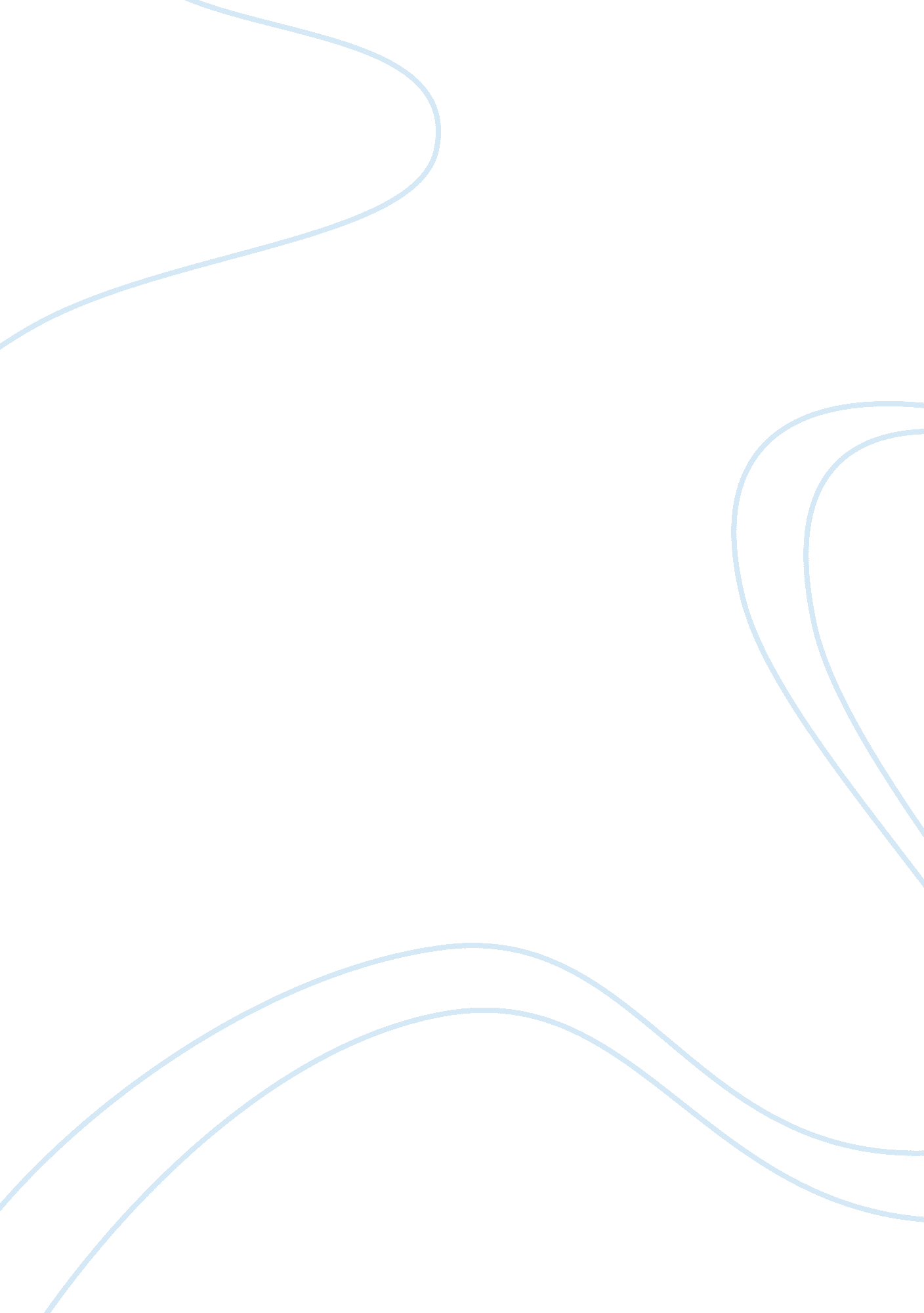 Eq is better than iqLiterature, Russian Literature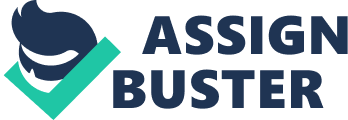 Government points| Opposition’s rebuttals| Necessary social skills that a student needs are associated with high levels of EQ oremotional intelligence. If a student does not develop the EQ skills needed to successfully transverse the maturation process he or she will be left in a situation of having the intelligence to functionally work or play but not have the emotional skills to successfully work or play, thus limiting their potential future. They may have received good grades on tests in school classes but without a working high level of EQ they are unable to function as adult people in an adult world| A person's IQ, on the other hand, measures concepts like logical reasoning, word comprehension, and math skills rather than creative potential or emotional abilities. People with a high IQ may be able to learn certain subjects very quickly and make connections between ideas that others miss. It's correlation coefficient is . so in most cases the higher IQ someone has, or the higher their potential to learn is, the higher their emotional intelligence is. | IQ tests are used as an indicator of logical reasoning ability and technical intelligence. A high IQ is often a prerequisite for rising to the top ranks of business today. It is necessary, but it is not adequate to predict executive competence and corporate success. By itself, a high IQ does not guarantee that you will stand out and rise above everyone else. Research carried out by the Carnegie Institute ofTechnologyshows that 85 percent of your financial success is due to skills in “ human engineering,” yourpersonalityand ability to communicate, negotiate, and lead. Shockingly, only 15 percent is due to technical knowledge. Additionally, Nobel Prize winning Israeli-American psychologist, Daniel Kahneman, found that people would rather do business with a person they like and trust rather than someone they don’t, even if the likeable person is offering a lower quality product or service at a higher price. What good does a high IQ do for you? The conclusion is: quite a lot. In our society intelligence is highly appreciated. If you have a high IQ, you have a better chance of being successful at school and professionally. In 1995, psychologist Daniel Goleman released a book called " Emotional Intelligence: Why It Can Matter More than IQ. " Goleman tried to unravel how someone who graduates at the top of the class can spend years hoping for a promotion, whereas someone who barely cracked a book might be that class's top earner. He hypothesized that when it came to predicting success, standard intelligence mattered less than emotional intelligence. It's not what you know, but who you know -- and how well you get along with them, to borrow an old adage. According to Goleman's research, a high IQ didn't help when it came to networking or collaborating, while those who could understand and regulate emotion could sail straight to the top of the corporate ladder. 